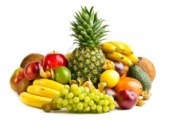 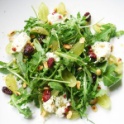 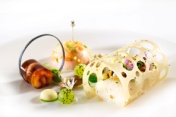 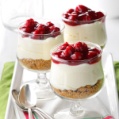 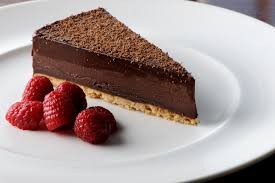 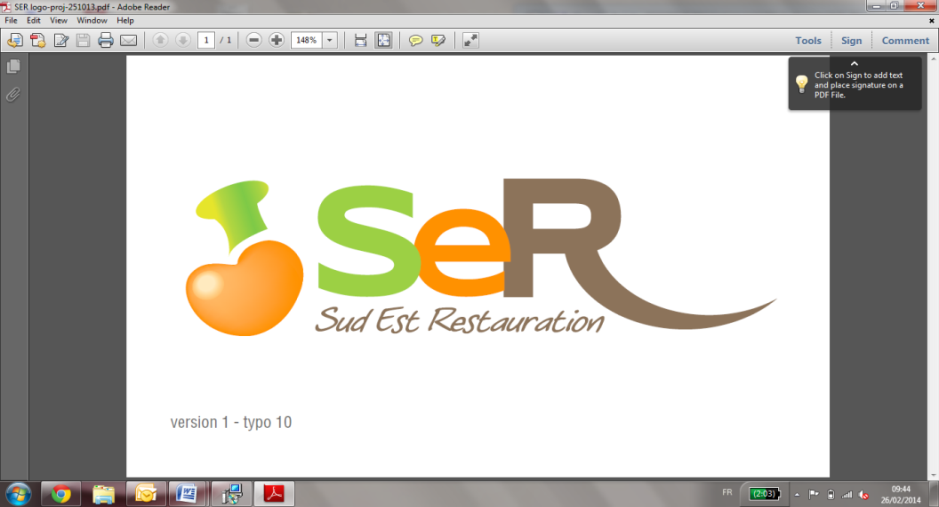 Menu OVE du 07 au 13 novembre 2022DéjeunerDînerLundi07/11Coleslaw TartifletteBleu Ile flottanteSalade Marmite du pêcheur Riz safrané Fromage blanc Liégeois caféMardi 08/11Salade d’endives Saumonette au beurre blancBrocolis poêlés / BoulgourFromage blanc Fruit Carottes râpées Purée de pois cassés Omelette Comté Eclair Mercredi09/11Fallafels sauce cuminPates aux champignons Brie Compote et biscuit Salade verte aux thons Tortillas de pommes de terreFromage blanc Flan à la vanilleJeudi 10/11Salade composée(Crouton, oignon rouge)Sauté de bœuf Riz et légumes Petits suisses Pomme au four Salade de choux chinois Quenelles NantuaChampignons Kiri Riz au lait Vendredi 11/11Betterave Cassolette de fruits de mer Pommes dauphines  Tome blanche Fruit Coleslaw Endives aux jambons Sauce béchamel Fromage blanc Ananas au siropSamedi 12/11Rillettes de thon Sauté de veau marengo Polenta et poêlée légumes Fromage blanc Tarte aux pommes  Salade de poivrons Flan de légumes Nuggets de poisson Buche de chèvre Semoule au caramelDimanche 13/11Museau de bœuf Roti de dinde aux herbes  Gratin dauphinois Camembert Moelleux chocolat et crème anglaise Taboulé Gratin de blettesCrêpe emmental Samos Compote